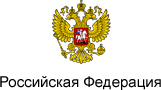 Об особо охраняемых природных территориях (с изменениями на 26 июля 2019 года)
РОССИЙСКАЯ ФЕДЕРАЦИЯ

ФЕДЕРАЛЬНЫЙ ЗАКОН


Об особо охраняемых природных территориях(с изменениями на 26 июля 2019 года)____________________________________________________________________
Документ с изменениями, внесенными:Федеральным законом от 30 декабря 2001 года N 196-ФЗ (Российская газета, N 256, 31.12.2001);
Федеральным законом от 29 декабря 2004 года N 199-ФЗ (Российская газета, N 290, 30.12.2004) (о порядке вступления в силу см. статью 22 Федерального закона от 29 декабря 2004 года N 199-ФЗ);
Федеральным законом от 9 мая 2005 года N 45-ФЗ (Российская газета, N 100, 13.05.2005);
Федеральным законом от 4 декабря 2006 года N 201-ФЗ (Российская газета, N 277, 08.12.2006) (о порядке вступления в силу см. статью 40 Федерального закона от 4 декабря 2006 года N 201-ФЗ);
Федеральным законом от 23 марта 2007 года N 37-ФЗ (Российская газета, N 62, 27.03.2007);
Федеральным законом от 10 мая 2007 года N 69-ФЗ (Российская газета, N 104, 18.05.2007);
Федеральным законом от 14 июля 2008 года N 118-ФЗ (Российская газета, N 153, 18.07.2008) (о порядке вступления в силу см. статью 33 Федерального закона от 14 июля 2008 года N 118-ФЗ);
Федеральным законом от 23 июля 2008 года N 160-ФЗ (Российская газета, N 158, 25.07.2008) (вступил в силу с 1 января 2009 года);
Федеральным законом от 3 декабря 2008 года N 244-ФЗ (Российская газета, N 251, 09.12.2008);
Федеральным законом от 3 декабря 2008 года N 250-ФЗ (Российская газета, N 251, 09.12.2008) (о порядке вступления в силу см. статью 21 Федерального закона от 3 декабря 2008 года N 250-ФЗ);
Федеральным законом от 30 декабря 2008 года N 309-ФЗ (Российская газета, N 267, 31.12.2008) (о порядке вступления в силу см. статью 49 Федерального закона от 30 декабря 2008 года N 309-ФЗ);
Федеральным законом от 27 декабря 2009 года N 379-ФЗ (Российская газета, N 255, 31.12.2009) (о порядке вступления в силу см. статью 10 Федерального закона от 27 декабря 2009 года N 379-ФЗ);
Федеральным законом от 18 июля 2011 года N 219-ФЗ (Российская газета, N 159, 22.07.2011); 
Федеральным законом от 18 июля 2011 года N 242-ФЗ (Российская газета, N 160, 25.07.2011) (о порядке вступления в силу см. статью 71 Федерального закона от 18 июля 2011 года N 242-ФЗ); 
Федеральным законом от 30 ноября 2011 года N 365-ФЗ (Официальный интернет-портал правовой информации www.pravo.gov.ru, 01.12.2011) (о порядке вступления в силу см. статью 10 Федерального закона от 30 ноября 2011 года N 365-ФЗ);
Федеральным законом от 21 ноября 2011 года N 331-ФЗ (Официальный интернет-портал правовой информации www.pravo.gov.ru, 22.11.2011) (вступил в силу с 1 января 2012 года);
Федеральным законом от 25 июня 2012 года N 93-ФЗ (Официальный интернет-портал правовой информации www.pravo.gov.ru, 25.06.2012);
Федеральным законом от 28 декабря 2013 года N 406-ФЗ (Официальный интернет-портал правовой информации www.pravo.gov.ru, 30.12.2013);
Федеральным законом от 12 марта 2014 года N 27-ФЗ (Официальный интернет-портал правовой информации www.pravo.gov.ru, 12.03.2014);
Федеральным законом от 23 июня 2014 года N 171-ФЗ (Официальный интернет-портал правовой информации www.pravo.gov.ru, 24.06.2014) (о порядке вступления в силу см. статью 35 Федерального закона от 23 июня 2014 года N 171-ФЗ);Федеральным законом от 14 октября 2014 года N 307-ФЗ (Официальный интернет-портал правовой информации www.pravo.gov.ru, 15.10.2014, N 0001201410150002) (о порядке вступления в силу см. статью 36 Федерального закона от 14 октября 2014 года N 307-ФЗ);
Федеральным законом от 24 ноября 2014 года N 361-ФЗ (Официальный интернет-портал правовой информации www.pravo.gov.ru, 25.11.2014, N 0001201411250004);
Федеральным законом от 31 декабря 2014 года N 499-ФЗ (Официальный интернет-портал правовой информации www.pravo.gov.ru, 31.12.2014, N 0001201412310124) (вступил в силу с 1 апреля 2015 года); 
Федеральным законом от 13 июля 2015 года N 221-ФЗ (Официальный интернет-портал правовой информации www.pravo.gov.ru, 13.07.2015, N 0001201507130080) (о порядке вступления в силу см. статью 15 Федерального закона от 13 июля 2015 года N 221-ФЗ); 
Федеральным законом от 13 июля 2015 года N 233-ФЗ (Официальный интернет-портал правовой информации www.pravo.gov.ru, 13.07.2015, N 0001201507130077); 
Федеральным законом от 3 июля 2016 года N 254-ФЗ (Официальный интернет-портал правовой информации www.pravo.gov.ru, 04.07.2016, N 0001201607040003) (о порядке вступления в силу см. статью 6 Федерального закона от 3 июля 2016 года N 254-ФЗ); 
Федеральным законом от 28 декабря 2016 года N 486-ФЗ (Официальный интернет-портал правовой информации www.pravo.gov.ru, 29.12.2016, N 0001201612290050); 
Федеральным законом от 29 июля 2017 года N 217-ФЗ (Официальный интернет-портал правовой информации www.pravo.gov.ru, 30.07.2017, N 0001201707300007) (о порядке вступления в силу см. статью 55 Федерального закона от 29 июля 2017 года N 217-ФЗ); 
Федеральным законом от 3 августа 2018 года N 321-ФЗ (Официальный интернет-портал правовой информации www.pravo.gov.ru, 03.08.2018, N 0001201808030098); 
Федеральным законом от 3 августа 2018 года N 340-ФЗ (Официальный интернет-портал правовой информации www.pravo.gov.ru, 04.08.2018, N 0001201808040003); 
Федеральным законом от 3 августа 2018 года N 342-ФЗ (Официальный интернет-портал правовой информации www.pravo.gov.ru, 04.08.2018, N 0001201808040001) (о порядке вступления в силу см. статью 27 Федерального закона от 3 августа 2018 года N 342-ФЗ); 
Федеральным законом от 26 июля 2019 года N 253-ФЗ (Официальный интернет-портал правовой информации www.pravo.gov.ru, 26.07.2019, N 0001201907260089).________________________________________________________________________________________________________________________________________
Статьей 47 Федерального закона от 22 августа 2004 года N 122-ФЗ в настоящий Федеральный закон вносились изменения с 1 января 2005 года. 
Статья 47 Федерального закона от 22 августа 2004 года N 122-ФЗ утратила силу с 31 декабря 2004 года на основании Федерального закона от 29 декабря 2004 года N 199-ФЗ.
- Примечание изготовителя базы данных.
____________________________________________________________________ Принят
Государственной Думой
15 февраля 1995 года
Особо охраняемые природные территории - участки земли, водной поверхности и воздушного пространства над ними, где располагаются природные комплексы и объекты, которые имеют особое природоохранное, научное, культурное, эстетическое, рекреационное и оздоровительное значение, которые изъяты решениями органов государственной власти полностью или частично из хозяйственного использования и для которых установлен режим особой охраны.

Особо охраняемые природные территории относятся к объектам общенационального достояния.

Настоящий Федеральный закон регулирует отношения в области организации, охраны и использования особо охраняемых природных территорий в целях сохранения уникальных и типичных природных комплексов и объектов, достопримечательных природных образований, объектов растительного и животного мира, их генетического фонда, изучения естественных процессов в биосфере и контроля за изменением ее состояния, экологического воспитания населения.Раздел I. Общие положения
Раздел I
 Общие положенияСтатья 1. Законодательство Российской Федерации об особо охраняемых природных территориях1. Законодательство Российской Федерации об особо охраняемых природных территориях основывается на соответствующих положениях Конституции Российской Федерации и состоит из настоящего Федерального закона, принимаемых в соответствии с ним других законов и иных нормативных правовых актов Российской Федерации, а также законов и иных нормативных правовых актов субъектов Российской Федерации.2. Отношения, возникающие при пользовании землями, водными, лесными и иными природными ресурсами особо охраняемых природных территорий, регулируются соответствующим законодательством Российской Федерации и законодательством субъектов Российской Федерации.3. Имущественные отношения в области использования и охраны особо охраняемых природных территорий регулируются гражданским законодательством, если иное не предусмотрено настоящим Федеральным законом.
(Пункт в редакции, введенной в действие с 30 декабря 2013 года Федеральным законом от 28 декабря 2013 года N 406-ФЗ.
Статья 2. Категории особо охраняемых природных территорий, особенности их создания и развития1. При принятии решений о создании особо охраняемых природных территорий учитывается:
а) значение соответствующей территории для сохранения биологического разнообразия, в том числе редких, находящихся под угрозой исчезновения и ценных в хозяйственном и научном отношении объектов растительного и животного мира и среды их обитания;
б) наличие в границах соответствующей территории участков природных ландшафтов и культурных ландшафтов, представляющих собой особую эстетическую, научную и культурную ценность;
в) наличие в границах соответствующей территории геологических, минералогических и палеонтологических объектов, представляющих собой особую научную, культурную и эстетическую ценность;
г) наличие в границах соответствующей территории уникальных природных комплексов и объектов, в том числе одиночных природных объектов, представляющих собой особую научную, культурную и эстетическую ценность.
2. С учетом особенностей режима особо охраняемых природных территорий различаются следующие категории указанных территорий:
а) государственные природные заповедники, в том числе биосферные заповедники;
б) национальные парки;
в) природные парки;
г) государственные природные заказники;
д) памятники природы;
е) дендрологические парки и ботанические сады.
3. Законами субъектов Российской Федерации могут устанавливаться и иные категории особо охраняемых природных территорий регионального и местного значения.
4. Особо охраняемые природные территории могут иметь федеральное, региональное или местное значение и находиться в ведении соответственно федеральных органов исполнительной власти, органов исполнительной власти субъектов Российской Федерации и органов местного самоуправления, а в случаях, предусмотренных статьей 28 настоящего Федерального закона, также в ведении государственных научных организаций и государственных образовательных организаций высшего образования.
5. Государственные природные заповедники и национальные парки относятся к особо охраняемым природным территориям федерального значения. Государственные природные заказники, памятники природы, дендрологические парки и ботанические сады могут быть отнесены к особо охраняемым природным территориям федерального значения или особо охраняемым природным территориям регионального значения. Природные парки относятся к особо охраняемым природным территориям регионального значения.
6. Органы государственной власти субъектов Российской Федерации согласовывают решения о создании особо охраняемых природных территорий регионального значения, об изменении режима их особой охраны с:
а) уполномоченным федеральным органом исполнительной власти в области охраны окружающей среды;
б) федеральными органами исполнительной власти в области обороны страны и безопасности государства, если предполагается, что в границах особо охраняемых природных территорий будут находиться земли и другие природные ресурсы, предоставленные для нужд Вооруженных Сил Российской Федерации, других войск, воинских формирований и органов.
7. Субъекты Российской Федерации вправе осуществлять софинансирование исполнения расходных обязательств Российской Федерации, возникающих при выполнении полномочий, связанных с созданием и развитием особо охраняемых природных территорий федерального значения, из бюджетов субъектов Российской Федерации в соответствии с бюджетным законодательством Российской Федерации.
8. Органы местного самоуправления создают особо охраняемые природные территории местного значения на земельных участках, находящихся в собственности соответствующего муниципального образования. В случае, если создаваемая особо охраняемая природная территория будет занимать более чем пять процентов от общей площади земельных участков, находящихся в собственности муниципального образования, решение о создании особо охраняемой природной территории орган местного самоуправления согласовывает с органом государственной власти соответствующего субъекта Российской Федерации.
9. Органы местного самоуправления решают предусмотренные Федеральным законом "Об общих принципах организации местного самоуправления в Российской Федерации" вопросы использования, охраны, защиты, воспроизводства лесов особо охраняемых природных территорий, расположенных в границах населенных пунктов поселения, городского округа, в соответствии с положениями о соответствующих особо охраняемых природных территориях.
10. Для предотвращения неблагоприятных антропогенных воздействий на государственные природные заповедники, национальные парки, природные парки и памятники природы на прилегающих к ним земельных участках и водных объектах устанавливаются охранные зоны.
Положение об охранных зонах указанных особо охраняемых природных территорий утверждается Правительством Российской Федерации. Ограничения использования земельных участков и водных объектов в границах охранной зоны устанавливаются решением об установлении охранной зоны особо охраняемой природной территории.
(Пункт в редакции, введенной в действие с 4 августа 2018 года Федеральным законом от 3 августа 2018 года N 342-ФЗ.11. Решения об установлении, изменении, о прекращении существования охранных зон особо охраняемых природных территорий, указанных в пункте 10 настоящей статьи, принимаются в отношении:
(Абзац в редакции, введенной в действие с 4 августа 2018 года Федеральным законом от 3 августа 2018 года N 342-ФЗ.
а) охранных зон государственных природных заповедников, национальных парков и памятников природы федерального значения федеральным органом исполнительной власти, в ведении которого находятся указанные особо охраняемые природные территории;
б) охранных зон природных парков и памятников природы регионального значения высшим должностным лицом субъекта Российской Федерации (руководителем высшего исполнительного органа государственной власти субъекта Российской Федерации).
12. Обязательным приложением к решению о создании особо охраняемой природной территории являются сведения о границах такой территории, которые должны содержать графическое описание местоположения границ такой территории, перечень координат характерных точек этих границ в системе координат, используемой для ведения Единого государственного реестра недвижимости.
(Пункт дополнительно включен с 4 августа 2018 года Федеральным законом от 3 августа 2018 года N 342-ФЗ)13. Форма графического описания местоположения границ особо охраняемой природной территории, требования к точности определения координат характерных точек границ особо охраняемой природной территории, формату электронного документа, содержащего указанные сведения, устанавливаются федеральным органом исполнительной власти, осуществляющим функции по выработке государственной политики и нормативно-правовому регулированию в сфере ведения Единого государственного реестра недвижимости, осуществления государственного кадастрового учета недвижимого имущества, государственной регистрации прав на недвижимое имущество и сделок с ним, предоставления сведений, содержащихся в Едином государственном реестре недвижимости.
(Пункт дополнительно включен с 4 августа 2018 года Федеральным законом от 3 августа 2018 года N 342-ФЗ) 
14. Основные виды разрешенного использования земельных участков, расположенных в границах особо охраняемых природных территорий, определяются положением об особо охраняемой природной территории. Положением об особо охраняемой природной территории могут быть также предусмотрены вспомогательные виды разрешенного использования земельных участков. В случае зонирования особо охраняемой природной территории основные и вспомогательные виды разрешенного использования земельных участков предусматриваются положением об особо охраняемой природной территории применительно к каждой функциональной зоне особо охраняемой природной территории.В случаях, если разрешенное использование земельных участков в границах особо охраняемой природной территории допускает строительство на них, в положении об особо охраняемой природной территории устанавливаются предельные (максимальные и (или) минимальные) параметры разрешенного строительства, реконструкции объектов капитального строительства.Указанные виды разрешенного использования земельных участков и предельные параметры разрешенного строительства, реконструкции объектов капитального строительства не распространяются на случаи размещения линейных объектов. При этом не допускается размещение линейных объектов в границах особо охраняемых природных территорий в случаях, установленных настоящим Федеральным законом, а в случае зонирования особо охраняемой природной территории - в границах ее функциональных зон, режим которых, установленный в соответствии с настоящим Федеральным законом, запрещает размещение таких линейных объектов.
(Пункт дополнительно включен с 1 сентября 2018 года Федеральным законом от 3 августа 2018 года N 342-ФЗ)
(Статья в редакции, введенной в действие с 30 декабря 2013 года Федеральным законом от 28 декабря 2013 года N 406-ФЗ.
Статья 2_1. Передача осуществления полномочий федеральных органов исполнительной власти в области организации и функционирования особо охраняемых природных территорий органам исполнительной власти субъектов Российской Федерации
Полномочия федеральных органов исполнительной власти в области организации и функционирования особо охраняемых природных территорий могут передаваться для осуществления органам исполнительной власти субъектов Российской Федерации постановлениями Правительства Российской Федерации в порядке, установленном Федеральным законом от 6 октября 1999 года N 184-ФЗ "Об общих принципах организации законодательных (представительных) и исполнительных органов государственной власти субъектов Российской Федерации".
(Статья дополнительно включена с 24 июля 2015 года Федеральным законом от 13 июля 2015 года N 233-ФЗ)
Статья 3. Управление в области организации и функционирования особо охраняемых природных территорий(статья утратила силу с 30 декабря 2013 года - Федеральный закон от 28 декабря 2013 года N 406-ФЗСтатья 4. Государственный кадастр особо охраняемых природных территорийГосударственный кадастр особо охраняемых природных территорий включает в себя сведения о статусе этих территорий, об их географическом положении и границах, режиме особой охраны этих территорий, природопользователях, эколого-просветительской, научной, экономической, исторической и культурной ценности.

Государственный кадастр особо охраняемых природных территорий ведется в целях оценки состояния природно-заповедного фонда, определения перспектив развития сети данных территорий, повышения эффективности государственного надзора в области охраны и использования особо охраняемых природных территорий, а также учета данных территорий при планировании социально-экономического развития регионов (часть в редакции, введенной в действие с 1 августа 2011 года Федеральным законом от 18 июля 2011 года N 242-ФЗ.

Порядок ведения государственного кадастра особо охраняемых природных территорий устанавливается уполномоченным Правительством Российской Федерации федеральным органом исполнительной власти (часть в редакции, введенной в действие с 1 января 2009 года Федеральным законом от 23 июля 2008 года N 160-ФЗ.
Статья 5. Участие граждан, а также общественных объединений и некоммерческих организаций, осуществляющих деятельность в области охраны окружающей среды, в организации, охране и использовании особо охраняемых природных территорий
Граждане, а также общественные объединения и некоммерческие организации, осуществляющие деятельность в области охраны окружающей среды, вправе оказывать содействие органам государственной власти Российской Федерации, органам государственной власти субъектов Российской Федерации, органам местного самоуправления в осуществлении мероприятий по организации, охране и использованию особо охраняемых природных территорий. При осуществлении этих мероприятий органы государственной власти Российской Федерации, органы государственной власти субъектов Российской Федерации, органы местного самоуправления учитывают предложения граждан, а также общественных объединений и некоммерческих организаций, осуществляющих деятельность в области охраны окружающей среды.
(Статья в редакции, введенной в действие с 25 ноября 2014 года Федеральным законом от 24 ноября 2014 года N 361-ФЗ.

Статья 5_1. Порядок посещения особо охраняемых природных территорий1. Посещение физическими лицами особо охраняемых природных территорий осуществляется в соответствии с установленным для таких территорий режимом особой охраны.2. Физические лица, не проживающие в населенных пунктах, расположенных в границах особо охраняемых природных территорий, могут посещать такие территории бесплатно или за плату. Порядок определения указанной платы, а также случаи освобождения от взимания платы устанавливаются Правительством Российской Федерации.
(Статья дополнительно включена Федеральным законом от 3 августа 2018 года N 321-ФЗ)

Раздел II. Государственные природные заповедникиРаздел II
 Государственные природные заповедники  Статья 6. Общие положения о государственных природных заповедниках1. Государственные природные заповедники относятся к особо охраняемым природным территориям федерального значения. В границах государственных природных заповедников природная среда сохраняется в естественном состоянии и полностью запрещается экономическая и иная деятельность, за исключением случаев, предусмотренных настоящим Федеральным законом.
2. Земельные участки и природные ресурсы, расположенные в границах государственных природных заповедников, находятся в федеральной собственности. Земельные участки, расположенные в границах государственных природных заповедников, не подлежат отчуждению из федеральной собственности.
(Пункт в редакции, введенной в действие Федеральным законом от 3 августа 2018 года N 321-ФЗ.
2_1. Запрещается изменение целевого назначения земель и земельных участков, расположенных в границах государственных природных заповедников.
(Пункт дополнительно включен Федеральным законом от 3 августа 2018 года N 321-ФЗ)
3. Положение о государственном природном заповеднике утверждается федеральным органом исполнительной власти, в ведении которого он находится.
(Статья в редакции, введенной в действие с 30 декабря 2013 года Федеральным законом от 28 декабря 2013 года N 406-ФЗ.
Статья 7. Задачи государственных природных заповедниковНа государственные природные заповедники возлагаются следующие задачи:а) осуществление охраны природных территорий в целях сохранения биологического разнообразия и поддержания в естественном состоянии охраняемых природных комплексов и объектов;б) организация и проведение научных исследований;
(Подпункт в редакции, введенной в действие Федеральным законом от 3 августа 2018 года N 321-ФЗ.в) осуществление государственного экологического мониторинга (государственного мониторинга окружающей среды); 
(Подпункт в редакции, введенной в действие с 1 января 2012 года Федеральным законом от 21 ноября 2011 года N 331-ФЗ.г) экологическое просвещение и развитие познавательного туризма;
(Подпункт в редакции, введенной в действие с 1 декабря 2011 года Федеральным законом от 30 ноября 2011 года N 365-ФЗ.д) Подпункт утратил силу с 1 декабря 2011 года - Федеральный закон от 30 ноября 2011 года N 365-ФЗ.;
е) содействие в подготовке научных кадров и специалистов в области охраны окружающей среды (подпункт в редакции, введенной в действие с 11 января 2009 года Федеральным законом от 30 декабря 2008 года N 309-ФЗ.
Статья 8. Порядок создания государственных природных заповедников
Создание государственных природных заповедников и расширение территорий государственных природных заповедников осуществляются решениями Правительства Российской Федерации, принимаемыми по представлению уполномоченного Правительством Российской Федерации федерального органа исполнительной власти.(Статья в редакции, введенной в действие Федеральным законом от 3 августа 2018 года N 321-ФЗ.
Статья 9. Режим особой охраны территорий государственных природных заповедников1. На территории государственного природного заповедника запрещается любая деятельность, противоречащая задачам государственного природного заповедника и режиму особой охраны его территории, установленному в положении о данном государственном природном заповеднике.

На территориях государственных природных заповедников запрещается интродукция живых организмов в целях их акклиматизации.2. На территориях государственных природных заповедников допускаются мероприятия и деятельность, направленные на:а) сохранение в естественном состоянии природных комплексов, восстановление и предотвращение изменений природных комплексов и их компонентов в результате антропогенного воздействия;б) поддержание условий, обеспечивающих санитарную и противопожарную безопасность;в) предотвращение условий, способных вызвать стихийные бедствия, угрожающие жизни людей и населенным пунктам;г) осуществление государственного экологического мониторинга (государственного мониторинга окружающей среды);
(Подпункт в редакции, введенной в действие с 1 января 2012 года Федеральным законом от 21 ноября 2011 года N 331-ФЗ.д) выполнение научно-исследовательских задач;е) ведение эколого-просветительской работы и развитие познавательного туризма;
(Подпункт в редакции, введенной в действие с 1 декабря 2011 года Федеральным законом от 30 ноября 2011 года N 365-ФЗ.
ж) осуществление государственного надзора в области охраны и использования особо охраняемых природных территорий.
(Подпункт в редакции, введенной в действие с 25 июня 2012 года Федеральным законом от 25 июня 2012 года N 93-ФЗ.
3. В государственных природных заповедниках могут выделяться участки, на которых исключается всякое вмешательство человека в природные процессы.

Размеры этих участков определяются исходя из необходимости сохранения всего природного комплекса в естественном состоянии.4. На специально выделенных участках частичного хозяйственного использования, не включающих особо ценные экологические системы и объекты, ради сохранения которых создавался государственный природный заповедник, допускается деятельность, которая направлена на обеспечение функционирования государственного природного заповедника и жизнедеятельности граждан, проживающих на его территории, и осуществляется в соответствии с утвержденным индивидуальным положением о данном государственном природном заповеднике.5. Пребывание на территориях государственных природных заповедников физических лиц, не являющихся работниками федеральных государственных бюджетных учреждений, осуществляющих управление государственными природными заповедниками, должностными лицами федерального органа исполнительной власти, в ведении которого находятся государственные природные заповедники, допускается только при наличии разрешения федеральных государственных бюджетных учреждений, осуществляющих управление государственными природными заповедниками, или федерального органа исполнительной власти, в ведении которого находятся государственные природные заповедники.

За посещение физическими лицами территорий государственных природных заповедников в целях познавательного туризма федеральными государственными бюджетными учреждениями, осуществляющими управление государственными природными заповедниками, взимается плата.
(Абзац в редакции, введенной в действие Федеральным законом от 3 августа 2018 года N 321-ФЗ.
(Пункт в редакции, введенной в действие с 30 декабря 2013 года Федеральным законом от 28 декабря 2013 года N 406-ФЗ.
Статья 10. Государственные природные биосферные заповедники1. Статус государственных природных биосферных заповедников имеют государственные природные заповедники, которые входят в международную сеть биосферных резерватов.
(Пункт в редакции, введенной в действие с 30 декабря 2013 года Федеральным законом от 28 декабря 2013 года N 406-ФЗ; в редакции, введенной в действие Федеральным законом от 3 августа 2018 года N 321-ФЗ.2. К территориям государственных природных биосферных заповедников в целях проведения научных исследований, государственного экологического мониторинга (государственного мониторинга окружающей среды), а также апробирования и внедрения методов рационального природопользования, не разрушающих окружающую среду и не истощающих биологические ресурсы, могут быть присоединены территории биосферных полигонов, в том числе с дифференцированным режимом особой охраны и использования. В соответствии с решениями Правительства Российской Федерации биосферные полигоны могут быть созданы на части территории государственных природных заповедников.
(Пункт в редакции, введенной в действие с 11 января 2009 года Федеральным законом от 30 декабря 2008 года N 309-ФЗ; в редакции, введенной в действие с 1 января 2012 года Федеральным законом от 21 ноября 2011 года N 331-ФЗ; в редакции, введенной в действие с 25 ноября 2014 года Федеральным законом от 24 ноября 2014 года N 361-ФЗ; в редакции, введенной в действие с 4 июля 2016 года Федеральным законом от 3 июля 2016 года N 254-ФЗ.3. Конкретный режим особой охраны территорий биосферного полигона устанавливается положением о государственном природном биосферном заповеднике, утверждаемым государственными органами, в ведении которых находятся государственные природные биосферные заповедники.
(Пункт в редакции, введенной в действие с 30 декабря 2013 года Федеральным законом от 28 декабря 2013 года N 406-ФЗ; в редакции, введенной в действие Федеральным законом от 3 августа 2018 года N 321-ФЗ.
4. На специально выделенных федеральным органом исполнительной власти, в ведении которого находится государственный природный биосферный заповедник, участках биосферного полигона государственного природного биосферного заповедника для обеспечения предусмотренных положением об этом полигоне видов деятельности, развития познавательного туризма, физической культуры и спорта допускается размещение объектов капитального строительства и связанных с ними объектов инфраструктуры, перечень которых устанавливается Правительством Российской Федерации для каждого биосферного полигона государственного природного биосферного заповедника.
(Пункт дополнительно включен с 1 декабря 2011 года Федеральным законом от 30 ноября 2011 года N 365-ФЗ)
5. Земельные участки, необходимые для осуществления деятельности, указанной в пункте 4 настоящей статьи, могут предоставляться гражданам, юридическим лицам в аренду в соответствии с земельным законодательством.

Порядок подготовки и заключения договоров аренды земельных участков, расположенных в границах специально выделенных федеральным органом исполнительной власти, в ведении которого находится государственный природный биосферный заповедник, участков биосферного полигона государственного природного биосферного заповедника, устанавливается уполномоченным Правительством Российской Федерации федеральным органом исполнительной власти.
(Пункт дополнительно включен с 1 декабря 2011 года Федеральным законом от 30 ноября 2011 года N 365-ФЗ)
Статья 11. Управление государственными природными заповедниками1. Управление государственными природными заповедниками осуществляется федеральными государственными бюджетными учреждениями, созданными в установленном законодательством Российской Федерации порядке.
2. Земельные участки (в том числе земельные участки, на которых располагаются леса) в границах государственных природных заповедников предоставляются федеральным государственным бюджетным учреждениям, осуществляющим управление государственными природными заповедниками, в постоянное (бессрочное) пользование в соответствии с законодательством Российской Федерации.
3. Запрещается изъятие или иное прекращение прав на земельные участки и лесные участки, предоставленные федеральным государственным бюджетным учреждениям, осуществляющим управление государственными природными заповедниками, за исключением случаев, предусмотренных федеральными законами.
4. Федеральные государственные бюджетные учреждения, осуществляющие управление государственными природными заповедниками, имеют свою символику (флаги, вымпелы, эмблемы и другие словесные, изобразительные и объемные обозначения или их комбинации, отражающие характерные особенности государственных природных заповедников), порядок утверждения и использования которой устанавливается федеральным органом исполнительной власти, в ведении которого находятся государственные природные заповедники.
5. Федеральные государственные бюджетные учреждения, осуществляющие управление государственными природными заповедниками, вправе предоставлять на участках частичного хозяйственного использования своим работникам в безвозмездное пользование служебные наделы в порядке, установленном Земельным кодексом Российской Федерации.
(Пункт в редакции, введенной в действие с 1 марта 2015 года Федеральным законом от 23 июня 2014 года N 171-ФЗ.
(Статья в редакции, введенной в действие с 30 декабря 2013 года Федеральным законом от 28 декабря 2013 года N 406-ФЗ.

Раздел III. Национальные паркиРаздел III
 Национальные паркиСтатья 12. Общие положения1. Национальные парки относятся к особо охраняемым природным территориям федерального значения. В границах национальных парков выделяются зоны, в которых природная среда сохраняется в естественном состоянии и запрещается осуществление любой не предусмотренной настоящим Федеральным законом деятельности, и зоны, в которых ограничивается экономическая и иная деятельность в целях сохранения объектов природного и культурного наследия и их использования в рекреационных целях.
2. Земельные участки и природные ресурсы, расположенные в границах национальных парков, находятся в федеральной собственности. Земельные участки не подлежат отчуждению из федеральной собственности.В границах национальных парков допускается наличие земельных участков иных пользователей и собственников.
(Пункт в редакции, введенной в действие Федеральным законом от 3 августа 2018 года N 321-ФЗ.
3. Запрещается изменение целевого назначения земельных участков, находящихся в границах национальных парков, за исключением случаев, предусмотренных федеральными законами.
4. Положение о национальном парке утверждается федеральным органом исполнительной власти, в ведении которого он находится.
(Статья в редакции, введенной в действие с 30 декабря 2013 года Федеральным законом от 28 декабря 2013 года N 406-ФЗ.
Статья 13. Основные задачи национальных парковНа национальные парки возлагаются следующие основные задачи:а) сохранение природных комплексов, уникальных и эталонных природных участков и объектов;б) сохранение историко-культурных объектов;в) экологическое просвещение населения;г) создание условий для регулируемого туризма и отдыха;д) осуществление научной (научно-исследовательской) деятельности в области охраны окружающей среды в целях разработки мероприятий по сохранению и развитию природного потенциала и рекреационного потенциала Российской Федерации;
(Подпункт в редакции, введенной в действие Федеральным законом от 3 августа 2018 года N 321-ФЗ.
е) осуществление государственного экологического мониторинга (государственного мониторинга окружающей среды);
(Подпункт в редакции, введенной в действие с 1 января 2012 года Федеральным законом от 21 ноября 2011 года N 331-ФЗ.ж) восстановление нарушенных природных и историко-культурных комплексов и объектов.
Статья 14. Порядок создания национальных парков1. Создание национальных парков и расширение территорий национальных парков осуществляются решениями Правительства Российской Федерации, принимаемыми по представлению уполномоченного Правительством Российской Федерации федерального органа исполнительной власти.
2. Пункт утратил силу - Федеральный закон от 3 августа 2018 года N 321-ФЗ..
(Статья в редакции, введенной в действие с 30 декабря 2013 года Федеральным законом от 28 декабря 2013 года N 406-ФЗ.
Статья 15. Режим особой охраны территорий национальных парков1. В целях установления режима национального парка осуществляется зонирование его территории с выделением:
а) заповедной зоны, которая предназначена для сохранения природной среды в естественном состоянии и в границах которой запрещается осуществление любой экономической деятельности;
б) особо охраняемой зоны, которая предназначена для сохранения природной среды в естественном состоянии и в границах которой допускаются проведение экскурсий, посещение такой зоны в целях познавательного туризма;
в) рекреационной зоны, которая предназначена для обеспечения и осуществления рекреационной деятельности, развития физической культуры и спорта, а также размещения объектов туристской индустрии, музеев и информационных центров;
г) зоны охраны объектов культурного наследия (памятников истории и культуры) народов Российской Федерации, которая предназначена для сохранения указанных объектов и в границах которой допускается осуществление необходимой для их сохранения деятельности, а также рекреационной деятельности;
д) зоны хозяйственного назначения, в границах которой допускается осуществление деятельности, направленной на обеспечение функционирования федерального государственного бюджетного учреждения, осуществляющего управление национальным парком, и жизнедеятельности граждан, проживающих на территории национального парка;
(Подпункт в редакции, введенной в действие с 30 декабря 2013 года Федеральным законом от 28 декабря 2013 года N 406-ФЗ.
е) зоны традиционного экстенсивного природопользования, которая предназначена для обеспечения жизнедеятельности коренных малочисленных народов Российской Федерации и в границах которой допускается осуществление традиционной хозяйственной деятельности и связанных с ней видов неистощительного природопользования.
(Пункт 1 в редакции, введенной в действие с 1 декабря 2011 года Федеральным законом от 30 ноября 2011 года N 365-ФЗ. 1_1. Уменьшение площади заповедной зоны и площади особо охраняемой зоны, а также площади зоны традиционного экстенсивного природопользования не допускается.
(Пункт дополнительно включен с 1 декабря 2011 года Федеральным законом от 30 ноября 2011 года N 365-ФЗ; в редакции, введенной в действие Федеральным законом от 3 августа 2018 года N 321-ФЗ.
2. На территориях национальных парков запрещается любая деятельность, которая может нанести ущерб природным комплексам и объектам растительного и животного мира, культурно-историческим объектам и которая противоречит целям и задачам национального парка, в том числе:а) разведка и разработка полезных ископаемых;б) деятельность, влекущая за собой нарушение почвенного покрова и геологических обнажений;в) деятельность, влекущая за собой изменения гидрологического режима;г) предоставление на территориях национальных парков земельных участков для ведения садоводства и огородничества, индивидуального гаражного или индивидуального жилищного строительства;
(Подпункт в редакции, введенной в действие с 1 января 2019 года Федеральным законом от 29 июля 2017 года N 217-ФЗ.д) строительство магистральных дорог, трубопроводов, линий электропередачи и других коммуникаций, а также строительство и эксплуатация хозяйственных и жилых объектов, за исключением объектов, размещение которых предусмотрено пунктом 1 настоящей статьи, объектов, связанных с функционированием национальных парков и с обеспечением функционирования расположенных в их границах населенных пунктов;
(Подпункт в редакции, введенной в действие с 1 декабря 2011 года Федеральным законом от 30 ноября 2011 года N 365-ФЗ.е) заготовка древесины (за исключением заготовки гражданами древесины для собственных нужд), заготовка живицы, промысловая охота, промышленное рыболовство и прибрежное рыболовство, заготовка пригодных для употребления в пищу лесных ресурсов (пищевых лесных ресурсов) (за исключением заготовки пищевых лесных ресурсов в границах зоны национального парка, указанной в подпункте "е" пункта 1 настоящей статьи), других недревесных лесных ресурсов (за исключением заготовки гражданами таких ресурсов для собственных нужд), деятельность, влекущая за собой нарушение условий обитания объектов растительного и животного мира, сбор биологических коллекций, интродукция живых организмов в целях их акклиматизации;
(Подпункт в редакции, введенной в действие с 8 декабря 2006 года Федеральным законом от 4 декабря 2006 года N 201-ФЗ; в редакции, введенной в действие с 9 декабря 2008 года Федеральным законом от 3 декабря 2008 года N 250-ФЗ; в редакции, введенной в действие Федеральным законом от 3 августа 2018 года N 321-ФЗ.ж) движение и стоянка механизированных транспортных средств, не связанные с функционированием национальных парков, прогон домашних животных вне дорог и водных путей общего пользования и вне специально предусмотренных для этого мест, сплав древесины по водотокам и водоемам (подпункт в редакции, введенной в действие с 8 декабря 2006 года Федеральным законом от 4 декабря 2006 года N 201-ФЗ;з) организация массовых спортивных и зрелищных мероприятий, организация туристских стоянок, мест отдыха и разведение костров за пределами специально предусмотренных для этого мест;
(Подпункт в редакции, введенной в действие Федеральным законом от 3 августа 2018 года N 321-ФЗ.и) вывоз предметов, имеющих историко-культурную ценность;
к) строительство объектов спорта, являющихся объектами капитального строительства, а также связанных с ними объектов инженерной и транспортной инфраструктур;
(Подпункт дополнительно включен Федеральным законом от 3 августа 2018 года N 321-ФЗ)
л) размещение скотомогильников (биотермических ям), создание объектов размещения отходов производства и потребления.
(Подпункт дополнительно включен Федеральным законом от 3 августа 2018 года N 321-ФЗ)3. Пункт утратил силу с 30 декабря 2013 года - Федеральный закон от 28 декабря 2013 года N 406-ФЗ.. 4. Абзац утратил силу с 1 декабря 2011 года - Федеральный закон от 30 ноября 2011 года N 365-ФЗ..

С федеральными органами исполнительной власти, в ведении которых находятся национальные парки, согласовываются вопросы социально-экономической деятельности хозяйствующих субъектов, а также проекты развития населенных пунктов, находящихся на территориях соответствующих национальных парков и их охранных зон.
(Абзац в редакции, введенной в действие с 1 января 2005 года Федеральным законом от 29 декабря 2004 года N 199-ФЗ; в редакции, введенной в действие Федеральным законом от 3 августа 2018 года N 321-ФЗ.

Абзац дополнительно включен с 8 декабря 2006 года Федеральным законом от 4 декабря 2006 года N 201-ФЗ, утратил силу с 1 декабря 2011 года - Федеральный закон от 30 ноября 2011 года N 365-ФЗ..
5. Дифференцированный режим особой охраны (функциональное зонирование) национальных парков устанавливается уполномоченным федеральным органом исполнительной власти (пункт дополнительно включен с 8 декабря 2006 года Федеральным законом от 4 декабря 2006 года N 201-ФЗ).
6. Пребывание физических лиц на территории национального парка допускается только при наличии разрешения федерального государственного бюджетного учреждения, осуществляющего управление национальным парком, или федерального органа исполнительной власти, в ведении которого находится национальный парк, за исключением случаев пребывания в национальном парке физических лиц, являющихся работниками федерального государственного бюджетного учреждения, осуществляющего управление национальным парком, должностными лицами федерального органа исполнительной власти, в ведении которого находится национальный парк, физических лиц, проживающих на территории национального парка, в том числе лиц, относящихся к коренным малочисленным народам Севера, Сибири и Дальнего Востока Российской Федерации, а также в иных случаях, установленных положением о таком национальном парке.
(Абзац в редакции, введенной в действие Федеральным законом от 3 августа 2018 года N 321-ФЗ.

За посещение физическими лицами территорий национальных парков (за исключением участков, расположенных в границах населенных пунктов) в целях туризма и отдыха федеральными государственными бюджетными учреждениями, осуществляющими управление национальными парками, взимается плата. 
(Абзац в редакции, введенной в действие Федеральным законом от 3 августа 2018 года N 321-ФЗ.
(Пункт дополнительно включен с 1 августа 2011 года Федеральным законом от 18 июля 2011 года N 242-ФЗ; в редакции, введенной в действие с 30 декабря 2013 года Федеральным законом от 28 декабря 2013 года N 406-ФЗ.

Статья 16. Управление национальными парками1. Управление национальными парками осуществляется федеральными государственными бюджетными учреждениями, созданными в установленном законодательством Российской Федерации порядке.
2. Земельные участки (в том числе земельные участки, на которых располагаются леса) в границах национальных парков предоставляются федеральным государственным бюджетным учреждениям, осуществляющим управление национальными парками, в постоянное (бессрочное) пользование в соответствии с законодательством Российской Федерации. В границах национальных парков также могут находиться земельные участки иных собственников и пользователей без изъятия из хозяйственного использования.
3. Запрещается изъятие или иное прекращение прав на земельные участки и лесные участки, предоставленные федеральным государственным бюджетным учреждениям, осуществляющим управление национальными парками, за исключением случаев, предусмотренных федеральными законами.
4. Федеральные государственные бюджетные учреждения, осуществляющие управление национальными парками, вправе предоставлять в границах зоны хозяйственного назначения своим работникам в безвозмездное пользование служебные наделы в порядке, установленном федеральными законами.
(Пункт в редакции, введенной в действие с 1 марта 2015 года Федеральным законом от 23 июня 2014 года N 171-ФЗ.
5. Объекты культурного наследия (памятники истории и культуры) народов Российской Федерации, включенные в единый государственный реестр объектов культурного наследия (памятников истории и культуры) народов Российской Федерации, предоставляются федеральным государственным бюджетным учреждениям, осуществляющим управление национальными парками, в соответствии с Федеральным законом от 25 июня 2002 года N 73-ФЗ "Об объектах культурного наследия (памятниках истории и культуры) народов Российской Федерации".
6. Федеральные государственные бюджетные учреждения, осуществляющие управление национальными парками, имеют свою символику (флаги, вымпелы, эмблемы и другие словесные, изобразительные и объемные обозначения или их комбинации, отражающие характерные особенности национальных парков), порядок утверждения и использования которой устанавливается федеральным органом исполнительной власти, в ведении которого находятся национальные парки.
(Статья в редакции, введенной в действие с 30 декабря 2013 года Федеральным законом от 28 декабря 2013 года N 406-ФЗ.
Статья 17. Особенности предоставления земельных участков, находящихся в федеральной собственности, в аренду гражданам и юридическим лицам для осуществления рекреационной деятельности на территориях национальных парков1. Земельные участки, которые находятся в федеральной собственности и расположены в границах соответствующих функциональных зон национальных парков, могут предоставляться в целях осуществления рекреационной деятельности, в том числе физкультурно-оздоровительной и спортивной, гражданам и юридическим лицам в аренду в соответствии с земельным законодательством.
2. В целях, предусмотренных пунктом 1 настоящей статьи, федеральное государственное бюджетное учреждение, осуществляющее управление национальными парками, осуществляет отказ от права постоянного (бессрочного) пользования на указанные в пункте 1 настоящей статьи земельные участки на условиях и в порядке, которые установлены земельным законодательством.
3. Особенности подготовки договоров аренды указанных в пункте 1 настоящей статьи земельных участков, в том числе связанные с соблюдением режима особой охраны национального парка, устанавливаются уполномоченным Правительством Российской Федерации федеральным органом исполнительной власти.
4. Граждане и юридические лица, которым земельные участки, указанные в пункте 1 настоящей статьи, предоставлены в аренду, обязаны ежегодно проводить мероприятия по обеспечению предотвращения вреда животным, растениям и окружающей среде, соблюдения режима особой охраны территорий национальных парков, согласованные с федеральным государственным бюджетным учреждением, осуществляющим управление национальным парком. Перечень таких мероприятий утверждается федеральным органом исполнительной власти, в ведении которого находятся национальные парки.
(Пункт дополнительно включен Федеральным законом от 3 августа 2018 года N 321-ФЗ)
(Статья в редакции, введенной в действие Федеральным законом от 13 июля 2015 года N 221-ФЗ.
Раздел IV. Природные паркиРаздел IV
 Природные паркиСтатья 18. Общие положения1. Природные парки являются особо охраняемыми природными территориями регионального значения, в границах которых выделяются зоны, имеющие экологическое, культурное или рекреационное назначение, и соответственно этому устанавливаются запреты и ограничения экономической и иной деятельности.
2. Природные ресурсы, расположенные в границах природных парков, если иное не установлено федеральными законами, ограничиваются в гражданском обороте.
3. Запрещается изменение целевого назначения земельных участков, находящихся в границах природных парков, за исключением случаев, предусмотренных федеральными законами.
4. Положение о природном парке утверждается решением высшего исполнительного органа государственной власти субъекта Российской Федерации.
(Статья в редакции, введенной в действие с 30 декабря 2013 года Федеральным законом от 28 декабря 2013 года N 406-ФЗ. 
Статья 19. Порядок создания природных парков
Создание природных парков осуществляется решениями высшего исполнительного органа государственной власти субъекта Российской Федерации в соответствии с требованиями, предусмотренными пунктом 6 статьи 2 настоящего Федерального закона.
(Статья в редакции, введенной в действие с 30 декабря 2013 года Федеральным законом от 28 декабря 2013 года N 406-ФЗ.
Статья 20. Управление природными парками1. Управление природными парками осуществляется государственными учреждениями субъектов Российской Федерации, созданными в установленном законодательством Российской Федерации порядке.
2. Земельные участки (в том числе земельные участки, на которых располагаются леса) в границах природных парков предоставляются государственным учреждениям субъектов Российской Федерации, осуществляющим управление природными парками, в постоянное (бессрочное) пользование в соответствии с законодательством Российской Федерации.
3. В границах природных парков также могут находиться земельные участки иных собственников и пользователей.
4. Запрещается изъятие или иное прекращение прав на земельные участки, предоставленные государственным учреждениям субъектов Российской Федерации, осуществляющим управление природными парками, за исключением случаев, предусмотренных земельным законодательством.
(Статья в редакции, введенной в действие с 30 декабря 2013 года Федеральным законом от 28 декабря 2013 года N 406-ФЗ.
Статья 21. Режим особой охраны территорий природных парков1. На территориях природных парков устанавливаются различные режимы особой охраны и использования в зависимости от экологической и рекреационной ценности природных участков.2. Исходя из этого на территориях природных парков могут быть выделены природоохранные, рекреационные, агрохозяйственные и иные функциональные зоны, включая зоны охраны историко-культурных комплексов и объектов.3. На территориях природных парков запрещается деятельность, влекущая за собой изменение исторически сложившегося природного ландшафта, снижение или уничтожение экологических, эстетических и рекреационных качеств природных парков, нарушение режима содержания памятников истории и культуры.4. В границах природных парков могут быть запрещены или ограничены виды деятельности, влекущие за собой снижение экологической, эстетической, культурной и рекреационной ценности их территорий.5. Пункт утратил силу с 30 декабря 2013 года - Федеральный закон от 28 декабря 2013 года N 406-ФЗ..6. Конкретные особенности, зонирование и режим каждого природного парка определяются положением об этом природном парке, утверждаемым органами государственной власти соответствующих субъектов Российской Федерации по согласованию с федеральным органом исполнительной власти в области охраны окружающей среды и соответствующими органами местного самоуправления.

В городах федерального значения Москве, Санкт-Петербурге и Севастополе полномочия органов местного самоуправления внутригородских муниципальных образований по участию в согласовании положений о природных парках определяются с учетом предусмотренных федеральным законом особенностей организации местного самоуправления в городах федерального значения.
(Абзац в редакции, введенной в действие Федеральным законом от 26 июля 2019 года N 253-ФЗ.(Пункт в редакции, введенной в действие с 1 января 2005 года Федеральным законом от 29 декабря 2004 года N 199-ФЗ.

Раздел V. Государственные природные заказникиРаздел V
 Государственные природные заказникиСтатья 22. Общие положения1. Государственными природными заказниками являются территории (акватории), имеющие особое значение для сохранения или восстановления природных комплексов или их компонентов и поддержания экологического баланса.2. Объявление территории государственным природным заказником допускается как с изъятием, так и без изъятия у пользователей, владельцев и собственников земельных участков.3. Государственные природные заказники могут быть федерального или регионального значения.4. Государственные природные заказники могут иметь различный профиль, в том числе быть:а) комплексными (ландшафтными), предназначенными для сохранения и восстановления природных комплексов (природных ландшафтов);б) биологическими (ботаническими и зоологическими), предназначенными для сохранения и восстановления редких и исчезающих видов растений и животных, в том числе ценных видов в хозяйственном, научном и культурном отношениях;в) палеонтологическими, предназначенными для сохранения ископаемых объектов;г) гидрологическими (болотными, озерными, речными, морскими), предназначенными для сохранения и восстановления ценных водных объектов и экологических систем;д) геологическими, предназначенными для сохранения ценных объектов и комплексов неживой природы.5. Государственные природные заказники федерального значения находятся в ведении уполномоченного Правительством Российской Федерации федерального органа исполнительной власти.

Управление государственными природными заказниками федерального значения осуществляется федеральными государственными бюджетными учреждениями, в том числе осуществляющими управление государственными природными заповедниками и национальными парками.
(Пункт в редакции, введенной в действие с 30 декабря 2013 года Федеральным законом от 28 декабря 2013 года N 406-ФЗ.6. Подчиненность и порядок финансирования организаций, уполномоченных органами государственной власти субъектов Российской Федерации осуществлять управление государственными природными заказниками регионального значения, определяются соответствующими органами государственной власти субъектов Российской Федерации.
(Пункт в редакции, введенной в действие с 30 декабря 2013 года Федеральным законом от 28 декабря 2013 года N 406-ФЗ.7. Пункт утратил силу с 1 января 2005 года - Федеральный закон от 29 декабря 2004 года N 199-ФЗ..8. Для обеспечения функционирования государственных природных заказников создаются их администрации.
Статья 23. Порядок создания государственных природных заказников1. Создание государственных природных заказников федерального значения осуществляется решениями Правительства Российской Федерации, принимаемыми по представлению уполномоченного Правительством Российской Федерации федерального органа исполнительной власти.
2. Создание государственных природных заказников регионального значения осуществляется решениями высшего исполнительного органа государственной власти субъекта Российской Федерации в соответствии с требованиями, предусмотренными пунктом 6 статьи 2 настоящего Федерального закона.
3. Государственные природные заказники регионального значения могут быть созданы также путем преобразования государственных природных заказников федерального значения, осуществляемого решением Правительства Российской Федерации по представлению уполномоченного Правительством Российской Федерации федерального органа исполнительной власти и согласованного с высшим исполнительным органом государственной власти субъекта Российской Федерации, на территории которого расположен государственный природный заказник федерального значения. Указанное решение может быть принято в отношении государственного природного заказника федерального значения, расположенного в границах одного субъекта Российской Федерации.
4. Государственные природные заказники не могут располагаться на территориях государственных природных заповедников и национальных парков.
(Статья в редакции, введенной в действие с 30 декабря 2013 года Федеральным законом от 28 декабря 2013 года N 406-ФЗ.
Статья 24. Режим особой охраны территорий государственных природных заказников1. На территориях государственных природных заказников постоянно или временно запрещается или ограничивается любая деятельность, если она противоречит целям создания государственных природных заказников или причиняет вред природным комплексам и их компонентам.2. Задачи и особенности режима особой охраны территории конкретного государственного природного заказника федерального значения определяются положением о нем, утверждаемым федеральным органом исполнительной власти в области охраны окружающей среды (пункт в редакции, введенной в действие с 1 января 2005 года Федеральным законом от 29 декабря 2004 года N 199-ФЗ.3. Задачи и особенности режима особой охраны конкретного государственного природного заказника регионального значения определяются органами исполнительной власти субъектов Российской Федерации, принявшими решение о создании этого государственного природного заказника.4. На территориях государственных природных заказников, где проживают малочисленные этнические общности, допускается использование природных ресурсов в формах, обеспечивающих защиту исконной среды обитания указанных этнических общностей и сохранение традиционного образа их жизни.5. Собственники, владельцы и пользователи земельных участков, которые расположены в границах государственных природных заказников, обязаны соблюдать установленный в государственных природных заказниках режим особой охраны и несут за его нарушение административную, уголовную и иную установленную законом ответственность.

Раздел VI. Памятники природыРаздел VI
 Памятники природы  Статья 25. Общие положения1. Памятники природы - уникальные, невосполнимые, ценные в экологическом, научном, культурном и эстетическом отношениях природные комплексы, а также объекты естественного и искусственного происхождения.2. Памятники природы могут быть федерального, регионального значения.
Статья 26. Порядок признания территорий, занятых памятниками природы, особо охраняемыми природными территориями1. Природные объекты и комплексы объявляются памятниками природы федерального значения, а территории, занятые ими, - особо охраняемыми природными территориями федерального значения Правительством Российской Федерации по представлению федеральных органов исполнительной власти в области охраны окружающей среды (пункт в редакции, введенной в действие с 1 января 2005 года Федеральным законом от 29 декабря 2004 года N 199-ФЗ.
2. Природные объекты и комплексы объявляются памятниками природы регионального значения, а территории, занятые ими, - особо охраняемыми природными территориями регионального значения соответствующими органами государственной власти субъектов Российской Федерации.3. Органы государственной власти Российской Федерации и органы государственной власти субъектов Российской Федерации утверждают границы и определяют режим особой охраны территорий памятников природы, находящихся в их ведении. Передача памятников природы федерального и регионального значения и их территорий под охрану лиц, в чье ведение они переданы, оформление охранного обязательства, паспорта и других документов осуществляются соответственно федеральным органом исполнительной власти в области охраны окружающей среды и исполнительными органами государственной власти субъектов Российской Федерации (пункт в редакции, введенной в действие с 1 января 2005 года Федеральным законом от 29 декабря 2004 года N 199-ФЗ; в редакции, введенной в действие с 7 апреля 2007 года Федеральным законом от 23 марта 2007 года N 37-ФЗ.
4. Объявление природных комплексов и объектов памятниками природы, а территорий, занятых ими, территориями памятников природы допускается с изъятием занимаемых ими земельных участков у собственников, владельцев и пользователей этих участков.5. Объявление природных комплексов и объектов памятниками природы, а территорий, занятых ими, территориями памятников природы федерального или регионального значения осуществляется соответственно постановлением Правительства Российской Федерации или решением органов исполнительной власти соответствующих субъектов Российской Федерации. В случае необходимости соответствующие земельные участки и водные объекты могут быть изъяты для государственных нужд в порядке, установленном гражданским, земельным и водным законодательством.
(Пункт в редакции, введенной в действие с 1 апреля 2015 года Федеральным законом от 31 декабря 2014 года N 499-ФЗ.
Статья 27. Режим особой охраны территорий памятников природы1. На территориях, на которых находятся памятники природы, и в границах их охранных зон запрещается всякая деятельность, влекущая за собой нарушение сохранности памятников природы.2. Собственники, владельцы и пользователи земельных участков, на которых находятся памятники природы, принимают на себя обязательства по обеспечению режима особой охраны памятников природы.3. Расходы собственников, владельцев и пользователей указанных земельных участков на обеспечение установленного режима особой охраны памятников природы федерального или регионального значения возмещаются за счет средств соответственно федерального бюджета и бюджетов субъектов Российской Федерации, а также средств внебюджетных фондов (пункт в редакции, введенной в действие с 1 января 2005 года Федеральным законом от 29 декабря 2004 года N 199-ФЗ.

Раздел VII. Дендрологические парки и ботанические садыРаздел VII
 Дендрологические парки и ботанические сады  Статья 28. Общие положения1. Дендрологические парки и ботанические сады являются особо охраняемыми природными территориями, созданными для формирования специальных коллекций растений в целях сохранения растительного мира и его разнообразия.
2. Природные ресурсы и недвижимое имущество, расположенные в границах дендрологических парков и ботанических садов, ограничиваются в гражданском обороте, если иное не предусмотрено федеральными законами.
3. Управление дендрологическими парками и ботаническими садами осуществляется уполномоченными Правительством Российской Федерации федеральными органами исполнительной власти, органами исполнительной власти субъектов Российской Федерации и подведомственными им государственными учреждениями, а также государственными научными организациями и государственными образовательными организациями высшего образования.
4. Земельные участки и лесные участки в границах дендрологических парков и ботанических садов предоставляются государственным учреждениям, осуществляющим управление дендрологическими парками и ботаническими садами, в постоянное (бессрочное) пользование.
5. Положение о дендрологическом парке и ботаническом саде федерального значения утверждается уполномоченным Правительством Российской Федерации федеральным органом исполнительной власти.
6. Положение о дендрологическом парке и ботаническом саде регионального значения утверждается решением высшего исполнительного органа государственной власти субъекта Российской Федерации.
7. В случаях, предусмотренных законодательством Российской Федерации, положение о соответствующих дендрологическом парке и ботаническом саде утверждается государственными научными организациями и государственными образовательными организациями высшего образования.
(Статья в редакции, введенной в действие с 30 декабря 2013 года Федеральным законом от 28 декабря 2013 года N 406-ФЗ.

Статья 28_1. Порядок создания дендрологических парков и ботанических садов1. Создание дендрологических парков и ботанических садов федерального значения осуществляется решениями Правительства Российской Федерации, принимаемыми по представлению уполномоченного Правительством Российской Федерации федерального органа исполнительной власти.
2. Создание дендрологических парков и ботанических садов регионального значения осуществляется решениями высшего исполнительного органа государственной власти субъекта Российской Федерации в соответствии с требованиями, предусмотренными пунктом 6 статьи 2 настоящего Федерального закона.
(Статья дополнительно включена с 29 декабря 2016 года Федеральным законом от 28 декабря 2016 года N 486-ФЗ)Статья 29. Режим особой охраны территорий дендрологических парков и ботанических садов1. На территориях дендрологических парков и ботанических садов запрещается всякая деятельность, не связанная с выполнением их задач и влекущая за собой нарушение сохранности флористических объектов.2. Территории дендрологических парков и ботанических садов могут быть разделены на различные функциональные зоны, в том числе:а) экспозиционную, посещение которой разрешается в порядке, определенном соответствующими органами и учреждениями, осуществляющими управление дендрологическими парками или ботаническими садами;
(Подпункт в редакции, введенной в действие с 30 декабря 2013 года Федеральным законом от 28 декабря 2013 года N 406-ФЗ.б) научно-экспериментальную, доступ в которую имеют только научные сотрудники дендрологических парков или ботанических садов, а также специалисты других научно-исследовательских учреждений;в) административную.3. Задачи, функциональное зонирование и особенности режима особой охраны территории каждого дендрологического парка или ботанического сада определяются положением об этом дендрологическом парке или ботаническом саде.
(Пункт в редакции, введенной в действие с 29 декабря 2016 года Федеральным законом от 28 декабря 2016 года N 486-ФЗ.Статья 30. Финансирование дендрологических парков и ботанических садов(Утратила силу с 29 декабря 2016 года - Федеральный закон от 28 декабря 2016 года N 486-ФЗ. 
Раздел VIII. Лечебно-оздоровительные местности и курортыРаздел VIII
 Лечебно-оздоровительные местности и курорты(раздел утратил силу с 30 декабря 2013 года - Федеральный закон от 28 декабря 2013 года N 406-ФЗСтатья 31. Общие положения(статья утратила силу с 30 декабря 2013 года - Федеральный закон от 28 декабря 2013 года N 406-ФЗСтатья 32. Режим особой охраны лечебно-оздоровительных местностей и курортов(статья утратила силу с 30 декабря 2013 года - Федеральный закон от 28 декабря 2013 года N 406-ФЗРаздел IX. Организация охраны особо охраняемых природных территорийРаздел IX
 Организация охраны особо охраняемых природных территорийСтатья 33. Государственный надзор и муниципальный контроль в области охраны и использования особо охраняемых природных территорий1. Задачами государственного надзора в области охраны и использования особо охраняемых природных территорий являются предупреждение, выявление и пресечение нарушений юридическими лицами, их руководителями и иными должностными лицами, индивидуальными предпринимателями, их уполномоченными представителями (далее - юридические лица, индивидуальные предприниматели) и гражданами установленных в соответствии с международными договорами Российской Федерации, настоящим Федеральным законом, другими федеральными законами, принимаемыми в соответствии с ними иными нормативными правовыми актами Российской Федерации, законами и иными нормативными правовыми актами субъектов Российской Федерации требований в области охраны окружающей среды, касающихся:
а) режима особо охраняемой природной территории;
б) особого правового режима использования земельных участков, природных ресурсов и иных объектов недвижимости, расположенных в границах особо охраняемых природных территорий;
в) режима охранных зон  особо охраняемых природных территорий.
(Подпункт в редакции, введенной в действие с 15 ноября 2014 года Федеральным законом от 14 октября 2014 года N 307-ФЗ.
2. На особо охраняемых природных территориях федерального значения государственный надзор в области охраны и использования особо охраняемых природных территорий осуществляется уполномоченным федеральным органом исполнительной власти при осуществлении им федерального государственного экологического надзора в соответствии с законодательством Российской Федерации об охране окружающей среды в порядке, установленном Правительством Российской Федерации.
3. На особо охраняемых природных территориях регионального значения государственный надзор в области охраны и использования особо охраняемых природных территорий осуществляется уполномоченными органами исполнительной власти субъектов Российской Федерации при осуществлении ими регионального государственного экологического надзора в соответствии с законодательством Российской Федерации об охране окружающей среды в порядке, установленном высшим исполнительным органом государственной власти субъекта Российской Федерации.
4. На особо охраняемых природных территориях местного значения уполномоченными органами местного самоуправления осуществляется муниципальный контроль в области охраны и использования особо охраняемых природных территорий в порядке, установленном муниципальными правовыми актами.
5. На особо охраняемых природных территориях федерального и регионального значения, управление которыми осуществляется государственными учреждениями, государственный надзор в области охраны и использования особо охраняемых природных территорий осуществляется также должностными лицами указанных государственных учреждений, являющимися государственными инспекторами в области охраны окружающей среды.
(Пункт в редакции, введенной в действие с 15 ноября 2014 года Федеральным законом от 14 октября 2014 года N 307-ФЗ.
6. В случае, если по результатам проведенной проверки в рамках осуществления государственного надзора или муниципального контроля в области охраны и использования особо охраняемых природных территорий должностным лицом органа государственной власти или органа местного самоуправления, осуществляющих указанные государственный надзор или муниципальный контроль, либо должностным лицом государственного учреждения, осуществляющего управление особо охраняемыми природными территориями федерального или регионального значения, являющимся государственным инспектором в области охраны окружающей среды, выявлен факт размещения объекта капитального строительства на земельном участке в границах особо охраняемой природной территории, ее функциональной зоны или охранной зоны особо охраняемой природной территории, режим особой охраны которых не допускает размещение объекта капитального строительства, соответствующее лицо в срок не позднее пяти рабочих дней со дня окончания данной проверки направляет в орган местного самоуправления поселения, городского округа по месту нахождения земельного участка или в случае нахождения земельного участка на межселенной территории в орган местного самоуправления муниципального района уведомление о выявлении самовольной постройки с приложением документов, подтверждающих указанный факт. Форма уведомления о выявлении самовольной постройки, а также перечень документов, подтверждающих наличие признаков самовольной постройки, устанавливается в соответствии с законодательством о градостроительной деятельности. Результаты данной проверки могут быть обжалованы в судебном порядке.
(Пункт дополнительно включен с 4 августа 2018 года Федеральным законом от 3 августа 2018 года N 340-ФЗ) 
(Статья в редакции, введенной в действие с 1 августа 2011 года Федеральным законом от 18 июля 2011 года N 242-ФЗ. 

Статья 34. Права должностных лиц органов и государственных учреждений, осуществляющих государственный надзор в области охраны и использования особо охраняемых природных территорий  Статья 34. Права должностных лиц органов и государственных учреждений , осуществляющих государственный надзор в области охраны и использования особо охраняемых природных территорий(Наименование в редакции, введенной в действие с 15 ноября 2014 года Федеральным законом от 14 октября 2014 года N 307-ФЗ. 1. Должностные лица органов и государственных учреждений, осуществляющих государственный надзор в области охраны и использования особо охраняемых природных территорий,  в порядке, установленном законодательством Российской Федерации, имеют право:
(Абзац в редакции, введенной в действие с 15 ноября 2014 года Федеральным законом от 14 октября 2014 года N 307-ФЗ. а) запрашивать и получать информацию и документы, связанные с соблюдением юридическими лицами, индивидуальными предпринимателями и гражданами требований законодательства Российской Федерации об особо охраняемых природных территориях;
б) беспрепятственно по предъявлении служебного удостоверения и копии приказа (распоряжения) руководителя (заместителя руководителя) органа государственного надзора (государственного учреждения) о назначении проверки посещать расположенные на особо охраняемых природных территориях здания, помещения, сооружения и иные подобные объекты, проводить их обследования, а также проводить исследования, испытания, экспертизы, расследования и другие мероприятия по контролю;
(Подпункт в редакции, введенной в действие с 30 декабря 2013 года Федеральным законом от 28 декабря 2013 года N 406-ФЗ; в редакции, введенной в действие с 15 ноября 2014 года Федеральным законом от 14 октября 2014 года N 307-ФЗ. 
в) выдавать юридическим лицам, индивидуальным предпринимателям и гражданам предписания об устранении выявленных нарушений требований законодательства Российской Федерации об особо охраняемых природных территориях, о проведении мероприятий по обеспечению предотвращения вреда животным, растениям и окружающей среде, соблюдения режимов особо охраняемых природных территорий;
г) составлять протоколы об административных правонарушениях, связанных с нарушением законодательства Российской Федерации об особо охраняемых природных территориях, рассматривать дела об указанных административных правонарушениях и принимать меры по предотвращению таких нарушений;
д) направлять в уполномоченные органы материалы, связанные с нарушением законодательства Российской Федерации об особо охраняемых природных территориях, для решения вопросов о возбуждении уголовных дел по признакам преступлений;
е) предъявлять иски физическим и юридическим лицам о взыскании в пользу государственных природных заповедников и национальных парков средств в счет возмещения ущерба, нанесенного природным комплексам и объектам государственных природных заповедников и национальных парков вследствие нарушений установленного режима государственных природных заповедников и национальных парков.
2.  Должностные лица органов и государственных учреждений, уполномоченные на осуществление государственного надзора в области охраны и использования особо охраняемых природных территорий, являющиеся государственными инспекторами в области охраны окружающей среды, в порядке, установленном законодательством Российской Федерации, при проведении мероприятий по контролю на особо охраняемых природных территориях также имеют право:
(Абзац в редакции, введенной в действие с 15 ноября 2014 года Федеральным законом от 14 октября 2014 года N 307-ФЗ.
а) запрашивать в целях проверки у граждан, находящихся на территориях государственных природных заповедников и национальных парков, разрешение на право пребывания на указанных особо охраняемых природных территориях;
б) запрашивать в целях проверки у юридических лиц, индивидуальных предпринимателей документы на право осуществления природопользования и иной деятельности на прилегающих к территориям государственных природных заповедников и национальных парков территориях охранных зон;
в) задерживать на территориях государственных природных заповедников, национальных парков и их охранных зон граждан, нарушивших законодательство Российской Федерации об особо охраняемых природных территориях, и доставлять указанных граждан в правоохранительные органы;
г) производить на территориях государственных природных заповедников, национальных парков и их охранных зон досмотр транспортных средств, личных вещей граждан;
д) изымать у граждан, нарушивших законодательство Российской Федерации об особо охраняемых природных территориях, продукцию и орудия незаконного природопользования, транспортные средства и соответствующие документы.
3. Государственные инспектора в области охраны окружающей среды при исполнении своих служебных обязанностей пользуются теми же установленными законодательством Российской Федерации правами, что и должностные лица, осуществляющие федеральный государственный лесной надзор (лесную охрану), федеральный государственный охотничий надзор, федеральный государственный надзор в области охраны, воспроизводства и использования объектов животного мира и среды их обитания.
(Пункт в редакции, введенной в действие Федеральным законом от 3 августа 2018 года N 321-ФЗ.
4.  Государственные инспектора в области охраны окружающей среды  имеют право в порядке, установленном законодательством Российской Федерации, при исполнении служебных обязанностей применять специальные средства - наручники, резиновые палки, слезоточивый газ, устройства для принудительной остановки транспорта, служебных собак.
(Пункт в редакции, введенной в действие с 15 ноября 2014 года Федеральным законом от 14 октября 2014 года N 307-ФЗ. 
5.  Государственным инспекторам в области охраны окружающей среды  при осуществлении возложенных на них настоящим Федеральным законом задач и при исполнении служебных обязанностей разрешены в порядке, установленном законодательством Российской Федерации, хранение, ношение и применение служебного огнестрельного оружия, а также разрешенного в качестве служебного оружия гражданского оружия самообороны и охотничьего огнестрельного оружия. Перечень типов, моделей и количество служебного огнестрельного оружия, а также разрешенного в качестве служебного оружия гражданского оружия самообороны и охотничьего огнестрельного оружия, правила их применения должностными лицами, осуществляющими государственный надзор в области охраны и использования особо охраняемых природных территорий и их охранных зон, устанавливаются Правительством Российской Федерации.
(Пункт в редакции, введенной в действие с 15 ноября 2014 года Федеральным законом от 14 октября 2014 года N 307-ФЗ; в редакции, введенной в действие Федеральным законом от 3 августа 2018 года N 321-ФЗ. 
6.  Государственные инспектора в области охраны окружающей среды  обеспечиваются бронежилетами и другими средствами индивидуальной защиты.
(Пункт в редакции, введенной в действие с 15 ноября 2014 года Федеральным законом от 14 октября 2014 года N 307-ФЗ. 
6_1. Государственным инспекторам в области охраны окружающей среды выдаются служебные удостоверения и форменная одежда установленного образца.Образцы форменной одежды, знаков различия и отличия, служебных удостоверений должностных лиц федеральных государственных бюджетных учреждений, осуществляющих государственный надзор в области охраны и использования особо охраняемых природных территорий федерального значения и являющихся государственными инспекторами в области охраны окружающей среды, и порядок ношения форменной одежды указанными должностными лицами утверждаются уполномоченным федеральным органом исполнительной власти.
(Пункт дополнительно включен Федеральным законом от 3 августа 2018 года N 321-ФЗ)
7.  Государственные инспектора в области охраны окружающей среды  подлежат обязательному государственному страхованию в соответствии с законодательством Российской Федерации.
(Пункт в редакции, введенной в действие с 15 ноября 2014 года Федеральным законом от 14 октября 2014 года N 307-ФЗ. 
8. Органы и федеральные государственные бюджетные учреждения, осуществляющие государственный надзор в области охраны и использования особо охраняемых природных территорий и их охранных зон, могут быть привлечены судом к участию в деле либо вправе вступать в дело по своей инициативе для дачи заключения по иску о возмещении вреда, причиненного окружающей среде и ее компонентам вследствие нарушения требований законодательства Российской Федерации об особо охраняемых природных территориях. 
(Пункт в редакции, введенной в действие с 30 декабря 2013 года Федеральным законом от 28 декабря 2013 года N 406-ФЗ.
(Статья в редакции, введенной в действие с 1 августа 2011 года Федеральным законом от 18 июля 2011 года N 242-ФЗ.Статья 35. Охрана территорий природных парков, государственных природных заказников и других особо охраняемых природных территорий регионального и местного значения1. Охрана территорий природных парков, государственных природных заказников и других особо охраняемых природных территорий осуществляется государственными органами, в ведении которых они находятся, в порядке, предусмотренном нормативными правовыми актами Российской Федерации, а также нормативными правовыми актами субъектов Российской Федерации.2. Работники, осуществляющие охрану территорий государственных природных заказников федерального значения, пользуются теми же правами, что и  государственные инспектора в области охраны окружающей среды .
(Пункт в редакции, введенной в действие с 15 ноября 2014 года Федеральным законом от 14 октября 2014 года N 307-ФЗ. 3.  Пункт утратил силу с 15 ноября 2014 года - Федеральный закон от 14 октября 2014 года N 307-ФЗ..

Раздел Х. Ответственность за нарушение режима особо охраняемых природных территорийРаздел X
 Ответственность за нарушение режима особо охраняемых природных территорийСтатья 36. Ответственность за нарушение режима особо охраняемых природных территорий1. Пункт утратил силу с 1 июля 2002 года - Федеральный закон от 30 декабря 2001 года N 196-ФЗ..2. Законодательством Российской Федерации устанавливается уголовная ответственность за нарушение режима особо охраняемых природных территорий.
3. Вред, причиненный природным объектам и комплексам в границах особо охраняемых природных территорий, подлежит возмещению в соответствии с утвержденными в установленном порядке таксами и методиками исчисления размера ущерба, а при их отсутствии - по фактическим затратам на их восстановление.

Раздел XI. Международные договоры в области особо охраняемых природных территорийРаздел XI
 Международные договоры в области особо охраняемых природных территорийСтатья 37. Международные договорыЕсли международным договором Российской Федерации установлены иные правила, чем предусмотренные настоящим Федеральным законом, то применяются правила международного договора.

Раздел XII. Заключительные положенияРаздел XII
 Заключительные положенияСтатья 38. Заключительные положения1. Настоящий Федеральный закон вступает в силу со дня его официального опубликования.2. Поручить Правительству Российской Федерации в течение двух месяцев привести в соответствие с настоящим Федеральным законом нормативные правовые акты федеральных органов исполнительной власти.
3. Аренда земельных участков, расположенных в границах соответствующих функциональных зон, на которые делятся территории национальных парков, осуществляется в соответствии с настоящим Федеральным законом, если иное не предусмотрено Федеральным законом от 1 декабря 2007 года N 310-ФЗ "Об организации и о проведении XXII Олимпийских зимних игр и XI Паралимпийских зимних игр 2014 года в городе Сочи, развитии города Сочи как горноклиматического курорта и внесении изменений в отдельные законодательные акты Российской Федерации" (пункт дополнительно включен с 31 декабря 2009 года Федеральным законом от 27 декабря 2009 года N 379-ФЗ).
4. Положения подпункта "к" пункта 2 статьи 15 настоящего Федерального закона не распространяются на объекты спорта, которые являются объектами капитального строительства и для строительства которых до дня вступления в силу настоящего Федерального закона получено разрешение на строительство в порядке, установленном законодательством Российской Федерации.
(Пункт дополнительно включен Федеральным законом от 3 августа 2018 года N 321-ФЗ)
Президент
Российской Федерации
Б.Ельцин
Москва, Кремль
14 марта 1995 года
N 33-ФЗ

Редакция документа с учетом
изменений и дополнений подготовлена
АО "Кодекс"
 